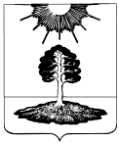 ДУМА закрытого административно-территориальногообразования Солнечный Тверской областиПЯТЫЙ СОЗЫВРЕШЕНИЕО проекте бюджета ЗАТО Солнечный Тверской области на 2020 год и плановый период 2021 и 2022 годовРассмотрев прогноз социально-экономического развития ЗАТО Солнечный, основные направления бюджетной и налоговой политики, основные характеристики бюджета ЗАТО Солнечный на 2020 год и плановый период 2021 и 2022 годов, заключение Ревизионной комиссии ЗАТО Солнечный Дума ЗАТО СолнечныйРЕШИЛА:Принять в первом чтении проект бюджета ЗАТО Солнечный на 2019 год и плановый период 2020 и 2021 годов.Утвердить основные характеристики бюджета ЗАТО Солнечный Тверской области (далее – местный бюджет) на 2020 год:1) общий объем доходов местного бюджета в сумме 115 201 262,0 руб.;2) общий объем расходов местного бюджета в сумме 115 201 262,0 руб.;Утвердить основные характеристики местного бюджета на 2021 и 2022 годы:1) общий объем доходов местного бюджета на 2021 год в сумме 101 624 637,0 руб. и на 2022 год в сумме 102 375 012,0 руб.;2) общий объем расходов местного бюджета на 2021 год в сумме 101 624 637,0 руб., в том числе условно утвержденные расходы в сумме 1 870 120,0 руб. и на 2022 год в сумме 102 375 012,0 руб., в том числе условно утвержденные расходы в сумме 3 759 430,0 руб.Утвердить объем межбюджетных трансфертов, получаемых из других бюджетов бюджетной системы Российской Федерации, в 2020 году в сумме 95 408 300,0 руб., в 2021 году в сумме 81 759 900,0 руб., в 2022 году в сумме 82 220 500,0 руб.Утвердить прогнозируемые доходы бюджета ЗАТО Солнечный по группам, подгруппам, статьям, подстатьям и элементам доходов классификации доходов бюджетов Российской Федерации на 2020 год согласно приложению 1 к настоящему решению, на плановый период 2021 и 2022 годов согласно приложению 2 к настоящему Решению.Установить верхний предел муниципального долга ЗАТО Солнечный Тверской области на 1 января 2021 года равным нулю, в том числе верхний предел долга по муниципальным гарантиям в размере, равном нулю.Установить объем расходов на обслуживание муниципального долга ЗАТО Солнечный Тверской области на 2020 год равном нулю.Установить верхний предел муниципального долга ЗАТО Солнечный Тверской области на 1 января 2022 года равным нулю, в том числе верхний предел долга по муниципальным гарантиям в размере, равном нулю.Установить объем расходов на обслуживание муниципального долга ЗАТО Солнечный Тверской области на 2021 год равном нулю.Установить верхний предел муниципального долга ЗАТО Солнечный Тверской области на 1 января 2023 года равным нулю, в том числе верхний предел долга по муниципальным гарантиям в размере, равном нулю.Установить объем расходов на обслуживание муниципального долга ЗАТО Солнечный Тверской области на 2022 год равном нулю.Установить, что поправки к проекту решения о бюджете ЗАТО Солнечный на 2020 год и плановый период 2021 и 2022 годов направляются в бюджетную комиссию Думы ЗАТО Солнечный.Глава ЗАТО Солнечный                                                                  Е.А. ГаголинаПриложение № 1к решению Думы ЗАТО Солнечный«О проекте бюджета ЗАТО Солнечный Тверской областина 2020 год и плановый период 2021 и 2022 годов»от 03.12.2019г. № 137-5Прогнозируемые доходы местного бюджета по группам, подгруппам, статьям, подстатьям и элементам доходов классификации доходов бюджетов Российской Федерации на 2020 годПриложение № 2к решению Думы ЗАТО Солнечный«О проекте бюджета ЗАТО Солнечный Тверской областина 2020 год и плановый период 2021 и 2022 годов»от 03.12.2019г. № 137-5 Прогнозируемые доходы местного бюджета по группам, подгруппам, статьям, подстатьям и элементам доходов классификации доходов бюджетов Российской Федерации на плановый период 2021 и 2022 годов03.12.2019г.№ 137-5Наименование показателяКлассификатор доходовСумма, руб.НАЛОГОВЫЕ И НЕНАЛОГОВЫЕ ДОХОДЫ1000000000000000019 792 962.00НАЛОГИ НА ПРИБЫЛЬ, ДОХОДЫ1010000000000000014 002 270.00Налог на доходы физических лиц1010200001000011014 002 270.00Налог на доходы физических лиц с доходов, источником которых является налоговый агент, за исключением доходов, в отношении которых исчисление и уплата налога осуществляются в соответствии со статьями 227, 227.1 и 228 Налогового кодекса Российской Федерации1010201001100011013 968 095.00Налог на доходы физических лиц с доходов, полученных от осуществления деятельности физическими лицами, зарегистрированными в качестве индивидуальных предпринимателей, нотариусов, занимающихся частной практикой, адвокатов, учредивших адвокатские кабинеты, и других лиц, занимающихся частной практикой в соответствии со статьей 227 Налогового кодекса Российской Федерации1010202001100011024 840.00Налог на доходы физических лиц с доходов, полученных физическими лицами в соответствии со статьей 228 Налогового кодекса Российской Федерации101020300110001109 335.00НАЛОГИ НА ТОВАРЫ (РАБОТЫ, УСЛУГИ), РЕАЛИЗУЕМЫЕ НА ТЕРРИТОРИИ РОССИЙСКОЙ ФЕДЕРАЦИИ10300000000000000262 190.00Акцизы по подакцизным товарам (продукции), производимым на территории Российской Федерации10302000010000110262 190.00Доходы от уплаты акцизов на дизельное топливо, подлежащие распределению между бюджетами субъектов Российской Федерации и местными бюджетами с учетом установленных дифференцированных нормативов отчислений в местные бюджеты (по нормативам, установленным Федеральным законом о федеральном бюджете в целях формирования дорожных фондов субъектов Российской Федерации)1030223101000011095 080.00Доходы от уплаты акцизов на моторные масла для дизельных и (или) карбюраторных (инжекторных) двигателей, подлежащие распределению между бюджетами субъектов Российской Федерации и местными бюджетами с учетом установленных дифференцированных нормативов отчислений в местные бюджеты (по нормативам, установленным Федеральным законом о федеральном бюджете в целях формирования дорожных фондов субъектов Российской Федерации)10302241010000110660.00Доходы от уплаты акцизов на автомобильный бензин, подлежащие распределению между бюджетами субъектов Российской Федерации и местными бюджетами с учетом установленных дифференцированных нормативов отчислений в местные бюджеты10302251010000110184 130.00Доходы от уплаты акцизов на прямогонный бензин, подлежащие распределению между бюджетами субъектов Российской Федерации и местными бюджетами с учетом установленных дифференцированных нормативов отчислений в местные бюджеты (по нормативам, установленным Федеральным законом о федеральном бюджете в целях формирования дорожных фондов субъектов Российской Федерации)10302261010000110-17 680.00НАЛОГИ НА СОВОКУПНЫЙ ДОХОД10500000000000000320 896.00Единый налог на вмененный доход для отдельных видов деятельности10502000020000110298 700.00Единый налог на вмененный доход для отдельных видов деятельности10502010021000110298 700.00Налог, взимаемый в связи с применением патентной системы налогообложения1050400002000011022 196.00Налог, взимаемый в связи с применением патентной системы налогообложения, зачисляемый в бюджеты городских округов1050401002100011022 196.00НАЛОГИ НА ИМУЩЕСТВО106000000000000001 081 602.00Налог на имущество физических лиц10601000000000110205 550.00Налог на имущество физических лиц, взимаемый по ставкам, применяемым к объектам налогообложения, расположенным в границах городских округов10601020041000110205 550.00Земельный налог10606000000000110876 052.00Земельный налог с организаций10606030000000110876 052.00Земельный налог с организаций, обладающих земельным участком, расположенным в границах городских округов10606032041000110876 052.00ДОХОДЫ ОТ ИСПОЛЬЗОВАНИЯ ИМУЩЕСТВА, НАХОДЯЩЕГОСЯ В ГОСУДАРСТВЕННОЙ И МУНИЦИПАЛЬНОЙ СОБСТВЕННОСТИ111000000000000001 732 924.00Доходы, получаемые в виде арендной либо иной платы за передачу в возмездное пользование государственного и муниципального имущества (за исключением имущества бюджетных и автономных учреждений, а также имущества государственных и муниципальных унитарных предприятий, в том числе казенных)111050000000001201 255 742.00Доходы, получаемые в виде арендной платы за земельные участки, государственная собственность на которые не разграничена, а также средства от продажи права на заключение договоров аренды указанных земельных участков11105010000000120154 087.00Доходы, получаемые в виде арендной платы за земельные участки, государственная собственность на которые не разграничена и которые расположены в границах городских округов, а также средства от продажи права на заключение договоров аренды указанных земельных участков11105012040000120154 087.00Доходы, получаемые в виде арендной платы за земли после разграничения государственной собственности на землю, а также средства от продажи права на заключение договоров аренды указанных земельных участков (за исключением земельных участков бюджетных и автономных учреждений)11105020000000120120 533.00Доходы, получаемые в виде арендной платы, а также средства от продажи права на заключение договоров аренды за земли, находящиеся в собственности городских округов (за исключением земельных участков муниципальных бюджетных и автономных учреждений)11105024040000120120 533.00Доходы от сдачи в аренду имущества, находящегося в оперативном управлении органов государственной власти, органов местного самоуправления, государственных внебюджетных фондов и созданных ими учреждений (за исключением имущества бюджетных и автономных учреждений)11105030000000120154 513.00Доходы от сдачи в аренду имущества, находящегося в оперативном управлении органов управления городских округов и созданных ими учреждений (за исключением имущества муниципальных бюджетных и автономных учреждений)11105034040000120154 513.00Доходы от сдачи в аренду имущества, составляющего государственную (муниципальную) казну (за исключением земельных участков)11105070000000120826 609.00Доходы от сдачи в аренду имущества, составляющего казну городских округов (за исключением земельных участков)11105074040000120826 609.00Прочие доходы от использования имущества и прав, находящихся в государственной и муниципальной собственности (за исключением имущества бюджетных и автономных учреждений, а также имущества государственных и муниципальных унитарных предприятий, в том числе казенных)11109000000000120477 182.00Прочие поступления от использования имущества, находящегося в государственной и муниципальной собственности (за исключением имущества бюджетных и автономных учреждений, а также имущества государственных и муниципальных унитарных предприятий, в том числе казенных)11109040000000120477 182.00Прочие поступления от использования имущества, находящегося в собственности городских округов (за исключением имущества муниципальных бюджетных и автономных учреждений, а также имущества муниципальных унитарных предприятий, в том числе казенных)11109044040000120477 182.00ПЛАТЕЖИ ПРИ ПОЛЬЗОВАНИИ ПРИРОДНЫМИ РЕСУРСАМИ1120000000000000040 680.00Плата за негативное воздействие на окружающую среду1120100001000012040 680.00ДОХОДЫ ОТ ОКАЗАНИЯ ПЛАТНЫХ УСЛУГ (РАБОТ) И КОМПЕНСАЦИИ ЗАТРАТ ГОСУДАРСТВА113000000000000002 352 400.00Доходы от оказания платных услуг (работ)113010000000001302 352 400.00Прочие доходы от оказания платных услуг (работ)113019900000001302 352 400.00Доходы от оказания платных услуг муниципальными казенными учреждениями ЗАТО Солнечный113019940400111302 352 400.00БЕЗВОЗМЕЗДНЫЕ ПОСТУПЛЕНИЯ2000000000000000095 408 300.00БЕЗВОЗМЕЗДНЫЕ ПОСТУПЛЕНИЯ ОТ ДРУГИХ БЮДЖЕТОВ БЮДЖЕТНОЙ СИСТЕМЫ РОССИЙСКОЙ ФЕДЕРАЦИИ2020000000000000095 408 300.00Дотации бюджетам бюджетной системы Российской Федерации2021000000000015068 485 000.00Дотации бюджетам, связанные с особым режимом безопасного функционирования закрытых административно-территориальных образований2021501000000015168 485 000.00Дотации бюджетам городских округов, связанные с особым режимом безопасного функционирования закрытых административно-территориальных образований2021501004000015068 485 000.00Субсидии бюджетам бюджетной системы Российской Федерации (межбюджетные субсидии)2022000000000015011 233 000.00Субсидии бюджетам на ремонт дворовых территорий многоквартирных домов, проездов к дворовым территориям многоквартирных домов населенных пунктов202202160421251501 310 100.00Субсидии бюджетам городских округов на осуществление капитального ремонта и ремонта улично-дорожной сети202202160422241501 995 600.00Субсидии бюджетам на проведение мероприятий в целях обеспечения безопасности дорожного движения на автомобильных дорогах общего пользования местного значения20220216042227150134 000.00Прочие субсидии202299990000001507 793 300.00Прочие субсидии бюджетам городских округов202299990400001507 793 300.00Организация обеспечения учащихся начальных классов муниципальных общеобразовательных учреждений горячим питанием20229999042012150147 700.00Субсидии на поддержку социальных маршрутов внутреннего водного транспорта202299990420651504 925 400.00Субсидии на организацию отдыха детей в каникулярное время20229999042071150105 100.00Субсидии на организацию участия детей и подростков в социально значимых региональных проектах2022999904220315017 300.00Субсидии на повышение заработной платы педагогическим работникам муниципальных организаций дополнительного образования202299990422071501 382 100.00Субсидии на повышение заработной платы работникам муниципальных учреждений культуры Тверской области202299990422081501 215 700.00Субвенции бюджетам бюджетной системы Российской Федерации2023000000000015014 690 300.00Субвенции бюджетам на компенсацию части платы, взимаемой с родителей (законных представителей) за присмотр и уход за детьми, посещающими образовательные организации, реализующие образовательные программы дошкольного образования20230029000000151300 800.00Субвенции бюджетам городских округов на компенсацию части платы, взимаемой с родителей (законных представителей) за присмотр и уход за детьми, посещающими образовательные организации, реализующие образовательные программы дошкольного образования20230029042177150300 800.00Субвенции бюджетам на осуществление первичного воинского учета на территориях, где отсутствуют военные комиссариаты2023511800000015183 400.00Субвенции бюджетам городских округов на осуществление первичного воинского учета на территориях, где отсутствуют военные комиссариаты2023511804102015083 400.00Субвенции бюджетам городских округов на проведение Всероссийской переписи населения 2020 года2023546904000015035 400.00Субвенции бюджетам на государственную регистрацию актов гражданского состояния2023593000000015146 700.00Субвенции бюджетам городских округов на государственную регистрацию актов гражданского состояния2023593004101815046 700.00Прочие субвенции2023999900000015114 224 000.00Прочие субвенции бюджетам городских округов2023999904000015114 224 000.00Субвенция на финансовое обеспечение реализации государственных полномочий по созданию, исполнению полномочий и обеспечению деятельности комиссий по делам несовершеннолетних20239999042015150303 400.00Субвенция на обеспечение гарантий прав граждан на получение общедоступного и бесплатного дошкольного, начального общего, основного общего, среднего (полного) общего образования, а также дополнительного образования в муниципальных общеобразовательных учреждениях Тверской области202399990420161508 262 800.00Субвенции бюджетам на осуществление органами местного самоуправления отдельных государственных полномочий Тверской области в сфере осуществления дорожной деятельности202399990420701501 666 300.00Субвенция местным бюджетам на финансовое обеспечение реализации государственных полномочий Тверской области по созданию административных комиссий и определению перечня должностных лиц, уполномоченных составлять протоколы об административных правонарушениях2023999904211415066 000.00Субвенции местным бюджетам на обеспечение государственных гарантий реализации прав на получение общедоступного и бесплатного дошкольного образования в муниципальных дошкольных образовательных организациях Тверской области202399990421531503 925 500.00Иные межбюджетные трансферты202400000000001501 000 000.00Прочие межбюджетные трансферты, передаваемые бюджетам202499990000001501 000 000.00Прочие межбюджетные трансферты, передаваемые бюджетам городских округов202499990400001501 000 000.00Иные межбюджетные трансферты на приобретение и установку детских игровых комплексов202499990422331501 000 000.00Итого доходов:Итого доходов:115 201 262.00Наименование показателяКлассификатор доходовСумма, руб.Сумма, руб.Наименование показателяКлассификатор доходов2021 год2022 годНАЛОГОВЫЕ И НЕНАЛОГОВЫЕ ДОХОДЫ1000000000000000019 864 737.0020 154 512.00НАЛОГИ НА ПРИБЫЛЬ, ДОХОДЫ1010000000000000014 244 723.0014 541 201.00Налог на доходы физических лиц1010200001000011014 244 723.0014 541 201.00Налог на доходы физических лиц с доходов, источником которых является налоговый агент, за исключением доходов, в отношении которых исчисление и уплата налога осуществляются в соответствии со статьями 227, 227.1 и 228 Налогового кодекса Российской Федерации1010201001100011014 209 743.0014 505 306.00Налог на доходы физических лиц с доходов, полученных от осуществления деятельности физическими лицами, зарегистрированными в качестве индивидуальных предпринимателей, нотариусов, занимающихся частной практикой, адвокатов, учредивших адвокатские кабинеты, и других лиц, занимающихся частной практикой в соответствии со статьей 227 Налогового кодекса Российской Федерации1010202001100011025 270.0025 795.00Налог на доходы физических лиц с доходов, полученных физическими лицами в соответствии со статьей 228 Налогового кодекса Российской Федерации101020300110001109 710.0010 100.00НАЛОГИ НА ТОВАРЫ (РАБОТЫ, УСЛУГИ), РЕАЛИЗУЕМЫЕ НА ТЕРРИТОРИИ РОССИЙСКОЙ ФЕДЕРАЦИИ10300000000000000272 680.00283 590.00Акцизы по подакцизным товарам (продукции), производимым на территории Российской Федерации10302000010000110272 680.00283 590.00Доходы от уплаты акцизов на дизельное топливо, подлежащие распределению между бюджетами субъектов Российской Федерации и местными бюджетами с учетом установленных дифференцированных нормативов отчислений в местные бюджеты (по нормативам, установленным Федеральным законом о федеральном бюджете в целях формирования дорожных фондов субъектов Российской Федерации)1030223101000011098 890.00102 840.00Доходы от уплаты акцизов на моторные масла для дизельных и (или) карбюраторных (инжекторных) двигателей, подлежащие распределению между бюджетами субъектов Российской Федерации и местными бюджетами с учетом установленных дифференцированных нормативов отчислений в местные бюджеты (по нормативам, установленным Федеральным законом о федеральном бюджете в целях формирования дорожных фондов субъектов Российской Федерации)10302241010000110690.00720.00Доходы от уплаты акцизов на автомобильный бензин, подлежащие распределению между бюджетами субъектов Российской Федерации и местными бюджетами с учетом установленных дифференцированных нормативов отчислений в местные бюджеты10302251010000110191 490.00199 150.00Доходы от уплаты акцизов на прямогонный бензин, подлежащие распределению между бюджетами субъектов Российской Федерации и местными бюджетами с учетом установленных дифференцированных нормативов отчислений в местные бюджеты (по нормативам, установленным Федеральным законом о федеральном бюджете в целях формирования дорожных фондов субъектов Российской Федерации)10302261010000110-18 390.00-19 120.00НАЛОГИ НА СОВОКУПНЫЙ ДОХОД1050000000000000097 759.0024 007.00Единый налог на вмененный доход для отдельных видов деятельности1050200002000011074 675.00Единый налог на вмененный доход для отдельных видов деятельности1050201002100011074 675.00Налог, взимаемый в связи с применением патентной системы налогообложения1050400002000011023 084.0024 007.00Налог, взимаемый в связи с применением патентной системы налогообложения, зачисляемый в бюджеты городских округов1050401002100011023 084.0024 007.00НАЛОГИ НА ИМУЩЕСТВО106000000000000001 081 602.001 081 602.00Налог на имущество физических лиц10601000000000110205 550.00205 550.00Налог на имущество физических лиц, взимаемый по ставкам, применяемым к объектам налогообложения, расположенным в границах городских округов10601020041000110205 550.00205 550.00Земельный налог10606000000000110876 052.00876 052.00Земельный налог с организаций10606030000000110876 052.00876 052.00Земельный налог с организаций, обладающих земельным участком, расположенным в границах городских округов10606032041000110876 052.00876 052.00ДОХОДЫ ОТ ИСПОЛЬЗОВАНИЯ ИМУЩЕСТВА, НАХОДЯЩЕГОСЯ В ГОСУДАРСТВЕННОЙ И МУНИЦИПАЛЬНОЙ СОБСТВЕННОСТИ111000000000000001 738 893.001 777 032.00Доходы, получаемые в виде арендной либо иной платы за передачу в возмездное пользование государственного и муниципального имущества (за исключением имущества бюджетных и автономных учреждений, а также имущества государственных и муниципальных унитарных предприятий, в том числе казенных)111050000000001201 261 711.001 299 850.00Доходы, получаемые в виде арендной платы за земельные участки, государственная собственность на которые не разграничена, а также средства от продажи права на заключение договоров аренды указанных земельных участков11105010000000120154 087.00154 087.00Доходы, получаемые в виде арендной платы за земельные участки, государственная собственность на которые не разграничена и которые расположены в границах городских округов, а также средства от продажи права на заключение договоров аренды указанных земельных участков11105012040000120154 087.00154 087.00Доходы, получаемые в виде арендной платы за земли после разграничения государственной собственности на землю, а также средства от продажи права на заключение договоров аренды указанных земельных участков (за исключением земельных участков бюджетных и автономных учреждений)11105020000000120120 533.00120 533.00Доходы, получаемые в виде арендной платы, а также средства от продажи права на заключение договоров аренды за земли, находящиеся в собственности городских округов (за исключением земельных участков муниципальных бюджетных и автономных учреждений)11105024040000120120 533.00120 533.00Доходы от сдачи в аренду имущества, находящегося в оперативном управлении органов государственной власти, органов местного самоуправления, государственных внебюджетных фондов и созданных ими учреждений (за исключением имущества бюджетных и автономных учреждений)11105030000000120128 762.00133 913.00Доходы от сдачи в аренду имущества, находящегося в оперативном управлении органов управления городских округов и созданных ими учреждений (за исключением имущества муниципальных бюджетных и автономных учреждений)11105034040000120128 762.00133 913.00Доходы от сдачи в аренду имущества, составляющего государственную (муниципальную) казну (за исключением земельных участков)11105070000000120858 329.00891 317.00Доходы от сдачи в аренду имущества, составляющего казну городских округов (за исключением земельных участков)11105074040000120858 329.00891 317.00Прочие доходы от использования имущества и прав, находящихся в государственной и муниципальной собственности (за исключением имущества бюджетных и автономных учреждений, а также имущества государственных и муниципальных унитарных предприятий, в том числе казенных)11109000000000120477 182.00477 182.00Прочие поступления от использования имущества, находящегося в государственной и муниципальной собственности (за исключением имущества бюджетных и автономных учреждений, а также имущества государственных и муниципальных унитарных предприятий, в том числе казенных)11109040000000120477 182.00477 182.00Прочие поступления от использования имущества, находящегося в собственности городских округов (за исключением имущества муниципальных бюджетных и автономных учреждений, а также имущества муниципальных унитарных предприятий, в том числе казенных)11109044040000120477 182.00477 182.00ПЛАТЕЖИ ПРИ ПОЛЬЗОВАНИИ ПРИРОДНЫМИ РЕСУРСАМИ1120000000000000040 680.0040 680.00Плата за негативное воздействие на окружающую среду1120100001000012040 680.0040 680.00ДОХОДЫ ОТ ОКАЗАНИЯ ПЛАТНЫХ УСЛУГ (РАБОТ) И КОМПЕНСАЦИИ ЗАТРАТ ГОСУДАРСТВА113000000000000002 388 400.002 406 400.00Доходы от оказания платных услуг (работ)113010000000001302 388 400.002 406 400.00Прочие доходы от оказания платных услуг (работ)113019900000001302 388 400.002 406 400.00Доходы от оказания платных услуг муниципальными казенными учреждениями ЗАТО Солнечный113019940400111302 388 400.002 406 400.00БЕЗВОЗМЕЗДНЫЕ ПОСТУПЛЕНИЯ2000000000000000081 759 900.0082 220 500.00БЕЗВОЗМЕЗДНЫЕ ПОСТУПЛЕНИЯ ОТ ДРУГИХ БЮДЖЕТОВ БЮДЖЕТНОЙ СИСТЕМЫ РОССИЙСКОЙ ФЕДЕРАЦИИ2020000000000000081 759 900.0082 220 500.00Дотации бюджетам бюджетной системы Российской Федерации2021000000000015054 940 000.0055 034 000.00Дотации бюджетам, связанные с особым режимом безопасного функционирования закрытых административно-территориальных образований2021501000000015154 940 000.0055 034 000.00Дотации бюджетам городских округов, связанные с особым режимом безопасного функционирования закрытых административно-территориальных образований2021501004000015054 940 000.0055 034 000.00Субсидии бюджетам бюджетной системы Российской Федерации (межбюджетные субсидии)2022000000000015012 053 300.0012 340 000.00Субсидии бюджетам на ремонт дворовых территорий многоквартирных домов, проездов к дворовым территориям многоквартирных домов населенных пунктов202202160421251501 367 700.001 427 900.00Субсидии бюджетам городских округов на осуществление капитального ремонта и ремонта улично-дорожной сети202202160422241502 536 700.002 536 700.00Субсидии бюджетам на проведение мероприятий в целях обеспечения безопасности дорожного движения на автомобильных дорогах общего пользования местного значения20220216042227150134 000.00134 000.00Прочие субсидии202299990000001508 014 900.008 241 400.00Прочие субсидии бюджетам городских округов202299990400001508 014 900.008 241 400.00Организация обеспечения учащихся начальных классов муниципальных общеобразовательных учреждений горячим питанием20229999042012150147 700.00147 700.00Субсидии на поддержку социальных маршрутов внутреннего водного транспорта202299990420651505 147 000.005 373 500.00Субсидии на организацию отдыха детей в каникулярное время20229999042071150105 100.00105 100.00Субсидии на организацию участия детей и подростков в социально значимых региональных проектах2022999904220315017 300.0017 300.00Субсидии на повышение заработной платы педагогическим работникам муниципальных организаций дополнительного образования202299990422071501 382 100.001 382 100.00Субсидии на повышение заработной платы работникам муниципальных учреждений культуры Тверской области202299990422081501 215 700.001 215 700.00Субвенции бюджетам бюджетной системы Российской Федерации2023000000000015014 766 600.0014 846 500.00Субвенции бюджетам на компенсацию части платы, взимаемой с родителей (законных представителей) за присмотр и уход за детьми, посещающими образовательные организации, реализующие образовательные программы дошкольного образования20230029000000151300 800.00300 800.00Субвенции бюджетам городских округов на компенсацию части платы, взимаемой с родителей (законных представителей) за присмотр и уход за детьми, посещающими образовательные организации, реализующие образовательные программы дошкольного образования20230029042177150300 800.00300 800.00Субвенции бюджетам на осуществление первичного воинского учета на территориях, где отсутствуют военные комиссариаты2023511800000015184 600.0089 800.00Субвенции бюджетам городских округов на осуществление первичного воинского учета на территориях, где отсутствуют военные комиссариаты2023511804102015084 600.0089 800.00Субвенции бюджетам на государственную регистрацию актов гражданского состояния2023593000000015148 500.0048 500.00Субвенции бюджетам городских округов на государственную регистрацию актов гражданского состояния2023593004101815048 500.0048 500.00Прочие субвенции2023999900000015114 332 700.0014 407 400.00Прочие субвенции бюджетам городских округов2023999904000015114 332 700.0014 407 400.00Субвенция на финансовое обеспечение реализации государственных полномочий по созданию, исполнению полномочий и обеспечению деятельности комиссий по делам несовершеннолетних20239999042015150303 400.00303 400.00Субвенция на обеспечение гарантий прав граждан на получение общедоступного и бесплатного дошкольного, начального общего, основного общего, среднего (полного) общего образования, а также дополнительного образования в муниципальных общеобразовательных учреждениях Тверской области202399990420161508 300 700.008 300 700.00Субвенции бюджетам на осуществление органами местного самоуправления отдельных государственных полномочий Тверской области в сфере осуществления дорожной деятельности202399990420701501 736 300.001 811 000.00Субвенция местным бюджетам на финансовое обеспечение реализации государственных полномочий Тверской области по созданию административных комиссий и определению перечня должностных лиц, уполномоченных составлять протоколы об административных правонарушениях2023999904211415066 000.0066 000.00Субвенции местным бюджетам на обеспечение государственных гарантий реализации прав на получение общедоступного и бесплатного дошкольного образования в муниципальных дошкольных образовательных организациях Тверской области202399990421531503 926 300.003 926 300.00Итого доходов:Итого доходов:101 624 637.00102 375 012.00